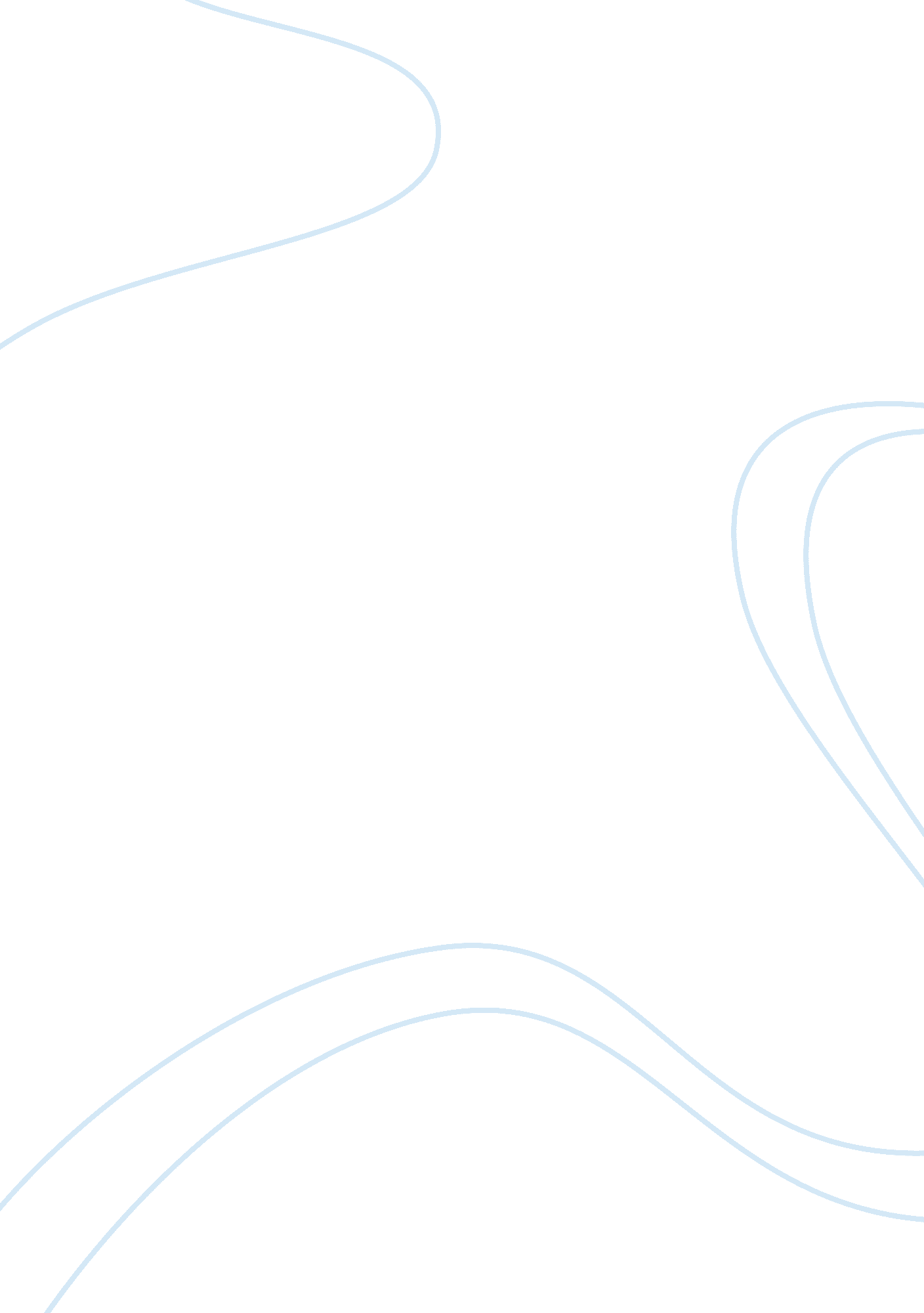 Building more economical and environmentally friendly homesSociology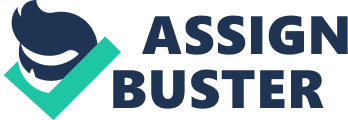 Thus, even in my high school years, I have been very active in social and livelihood projects aimed at improving living conditions and protecting the environment. I took my Bachelor's degree in Business Economics from the Name of University. With the aim of using my acquired knowledge and skills for the betterment of the community, I sought and found employment in the National Alliance for Economic Development which exposed me to the evaluation of projects which should be pursued on impoverished states. This experience has given me the opportunity to broaden my skills in assessing the economic costs and benefits of projects. 
With that brief introduction, I am hoping that we'll get to know each other more and combine our strengths in order to accomplish the mission of Emerald City Nature Habitat. I am looking forward to hearing from you all. 